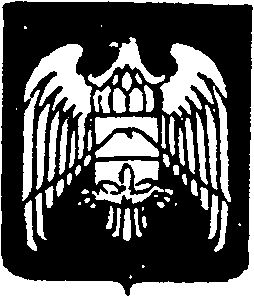 СОВЕТ  МЕСТНОГО  САМОУПРАВЛЕНИЯ  ГОРОДСКОГО ПОСЕЛЕНИЯ НАРТКАЛА УРВАНСКОГО МУНИЦИПАЛЬНОГО РАЙОНА КАБАРДИНО-БАЛКАРСКОЙ РЕСПУБЛИКИ КЪЭБЭРДЕЙ-БАЛЪКЪЭР РЕСПУБЛИКЭМ И АРУАН МУНИЦИПАЛЬНЭ  КУЕЙМ ЩЫЩ НАРТКЪАЛЭ   КЪАЛЭ ЖЫЛАГЪУЭМ И ЩIЫПIЭ  САМОУПРАВЛЕНЭМКIЭ СОВЕТ КЪАБАРТЫ-МАЛКЪАР РЕСПУБЛИКАНЫ УРВАН  МУНИЦИПАЛЬНЫЙ РАЙОНУНУ НАРТКЪАЛА ШАХАР ПОСЕЛЕНИЯСЫНЫ ЖЕР-ЖЕРЛИ  САМОУПРАВЛЕНИЯСЫНЫ  СОВЕТИРешение №27/4Совета местного самоуправления городского поселения Нарткала Урванского муниципального района Кабардино-Балкарской Республики (седьмого созыва) 26.02. 2024 г.	 				   	                            г.п. НарткалаО внесении изменений и дополненийв Устав городского поселения Нарткала Урванского муниципального района КБР     В соответствии с Федеральными законами от 29.05.2023г. №184-ФЗ «О внесении изменений в отдельные законодательные акты Российской Федерации»,  от 10.07.2023г. №286- ФЗ «О внесении изменений в отдельные законодательные акты Российской Федерации», от 04.08.2023г. №420- ФЗ «О внесении изменений в Федеральный закон «Об общих принципах организации публичной власти в субъектах Российской Федерации» и отдельные законодательные акты Российской Федерации», Федеральный закон от 04.08.2023г. №449 «О внесении изменений в отдельные законодательные акты Российской Федерации», Федеральный закон от 02.11.2023г. №517-ФЗ «О внесении изменений в Федеральный закон «Об общих принципах организации местного самоуправления в Российской Федерации», Федеральный закон от 06.10.2003г. №131- ФЗ «Об общих принципах организации местного  самоуправления в Российской Федерации»  и п.1 ч.1 ст. 25 Устава городского поселения Нарткала Урванского муниципального района КБР,  Совет местного самоуправления  городского поселения Нарткала Урванского муниципального района КБРРЕШИЛ:Принять проект решения Совета местного самоуправления городского поселения Нарткала Урванского муниципального района КБР «О внесении изменений и дополнений в Устав городского поселения Нарткала Урванского муниципального района КБР» согласно приложению №1 (далее - проект решения).Утвердить порядок учета предложений по проекту решения с участием граждан в его обсуждении согласно приложению № 2.Обнародовать проект решения и порядок учета предложений в установленном законом порядке в срок  до 29.03.2024 г.Установить, что предложения граждан по проекту решения Совета местного самоуправления городского поселения Нарткала Урванского муниципального района КБР о внесении изменений и дополнений в Устав принимаются в письменном виде, в течение 30 дней со дня обнародования по  адресу: г. п. Нарткала, ул. Ленина, 35,  каб.  №5 с 09-00 до 18-00 часов.Для обсуждения проекта решения с участием жителей, провести публичные слушания 12.03.2024г. в 16-00 часов в Малом зале районной администрации по адресу: г. п. Нарткала, ул. Ленина, 37.Провести заседание Совета местного самоуправления городского поселения Нарткала Урванского муниципального района КБР  01.04.2024г. по вопросам:  1) учета предложений граждан по проекту решения;         2) принятия решения «О внесении изменений и дополнений в Устав городского поселения Нарткала Урванского муниципального района КБР».Настоящее решение подлежит одновременному обнародованию и вступает в силу со дня его обнародования.Глава  городского поселения НарткалаУрванского муниципального района КБР                                  Х. Балахов		                 Приложение №1к решению  27  сессии Совета МС г.п. Нарткала Урванского муниципального района КБР (7 созыва) от  26.02.2024 г. №4    В связи с внесением изменений в федеральный закон от 06.10.2003 г. № 131-ФЗ «Об общих принципах организации местного самоуправления в Российской Федерации», в соответствии с п.1 ч.1 ст.25 Устава городского поселения Нарткала Урванского муниципального района КБР, Совет местного самоуправления городского поселения Нарткала Урванского муниципального района КБРРЕШИЛ:   Внести в Устав городского поселения Нарткала Урванского муниципального района КБР от 29.01.2022 №2  следующие изменения и дополнения:1.1. Часть 1 статьи 4 «Вопросы местного значения городского поселения Нарткала Урванского муниципального района КБР» пункт 27 изложить в следующей редакции: «27) организация и осуществление мероприятий по работе с детьми и молодежью, участие в реализации молодежной политики, разработка и реализация мер по обеспечению и защите прав и законных интересов молодежи, разработка и реализация муниципальных программ по основным направлениям реализации молодежной политики, организация и осуществление мониторинга реализации молодежной политики в поселении;(п. 30 в ред. Федерального закона от 02.11.2023 N 517-ФЗ)1.2. Часть 1 статьи 4 «Вопросы местного значения городского поселения Нарткала Урванского муниципального района КБР» дополнить пунктом  38 следующего содержания:«38) осуществление выявления объектов накопленного вреда окружающей среде и организация ликвидации такого вреда применительно к территориям, расположенным в границах земельных участков, находящихся в собственности поселения».(п. 41 введен Федеральным законом от 04.08.2023 N 449-ФЗ)1.3. пункт 11 части 1  статьи 7 «Полномочия органов местного самоуправления по решению вопросов местного значения городского поселения Нарткала Урванского муниципального района КБР» изложить в следующей редакции:11) учреждение печатного средства массовой информации и (или) сетевого издания для обнародования муниципальных правовых актов, доведения до сведения жителей муниципального образования официальной информации;(п. 7 в ред. Федерального закона от 02.11.2023 N 517-ФЗ) 1.4. пункт 12 части 1  статьи 7 «Полномочия органов местного самоуправления по решению вопросов местного значения городского поселения Нарткала Урванского муниципального района КБР» изложить в следующей редакции:12) осуществление международных и внешнеэкономических связей в соответствии с Федеральным законом от 06.10.2003 №131-ФЗ «Об общих принципах организации местного самоуправления в Российской Федерации»;(в ред. Федерального закона от 04.08.2023 N 420-ФЗ)1.5. Статью 27 «Глава городского поселения Нарткала Урванского муниципального района КБР» дополнить частью 5.1 следующего содержания:5.1. Глава муниципального образования освобождается от ответственности за несоблюдение ограничений и запретов, требований о предотвращении или об урегулировании конфликта интересов и неисполнение обязанностей, установленных Федеральным законом №131-ФЗ и другими федеральными законами в целях противодействия коррупции, в случае, если несоблюдение таких ограничений, запретов и требований, а также неисполнение таких обязанностей признается следствием не зависящих от него обстоятельств в порядке, предусмотренном частями 3 - 6 статьи 13 Федерального закона от 25 декабря 2008 года N 273-ФЗ "О противодействии коррупции".(часть 4.2 введена Федеральным законом от 10.07.2023 N 286-ФЗ)1.6. Статью 28 «Статус депутата СМС г.п. Нарткала Урванского муниципального района КБР, Главы городского поселения Нарткала, члена выборного органа местного самоуправления, выборного должностного лица местного самоуправления» дополнить частью 7.5  следующего содержания:«7.5. Депутат, член выборного органа местного самоуправления, выборное должностное лицо местного самоуправления, иное лицо, замещающее муниципальную должность, освобождаются от ответственности за несоблюдение ограничений и запретов, требований о предотвращении или об урегулировании конфликта интересов и неисполнение обязанностей, установленных  Федеральным законом  №131-ФЗ  и другими федеральными законами в целях противодействия коррупции, в случае, если несоблюдение таких ограничений, запретов и требований, а также неисполнение таких обязанностей признается следствием не зависящих от указанных лиц обстоятельств в порядке, предусмотренном частями 3 - 6 статьи 13 Федерального закона от 25 декабря 2008 года N 273-ФЗ "О противодействии коррупции".(часть 7.5 введена Федеральным законом от 10.07.2023 N 286-ФЗ)1.7. Статью 29  «Глава  Местной администрации городского поселения Нарткала»  дополнить частью 9.2 следующего содержания:«9.2. Глава  Местной администрации освобождается от ответственности за несоблюдение ограничений и запретов, требований о предотвращении или об урегулировании конфликта интересов и неисполнение обязанностей, установленных Федеральным законом  №131-ФЗ и другими федеральными законами в целях противодействия коррупции, в случае, если несоблюдение таких ограничений, запретов и требований, а также неисполнение таких обязанностей признается следствием не зависящих от него обстоятельств в порядке, предусмотренном частями 3 - 6 статьи 13 Федерального закона от 25 декабря 2008 года N 273-ФЗ "О противодействии коррупции".(часть 9.2 введена Федеральным законом от 10.07.2023 N 286-ФЗ)Приложение № 2к решению 27 сессии Совета МС (седьмого созыва)г.п. Нарткала Урванского муниципального района КБР от 26.02. 2024 г.  №4ПОРЯДОКУчета предложений по проекту решения о внесении изменений и дополнений в Устав Урванского муниципального района КБР, участия граждан в его обсужденииНастоящий Порядок направлен на реализацию прав граждан, проживающих на территории городского поселения Нарткала Урванского муниципального района КБР, на осуществление местного самоуправления путем участия в обсуждении проекта решения о внесении изменений и дополнений в Устав г.п. Нарткала Урванского муниципального района КБР (далее - проекта).Обсуждение проекта осуществляется посредством направления предложений по проекту.Проект не позднее, чем за 30 дней до дня рассмотрения вопроса о внесении изменений и дополнений в Устав городского поселения Нарткала Урванского муниципального района КБР на заседании Совета местного самоуправления городского поселения Нарткала Урванского муниципального района КБР подлежит официальному опубликованию (обнародованию) для обсуждения населением и представления по нему предложений. Предложения по проекту направляются в письменном виде Главе городского поселения Нарткала Урванского муниципального района КБР по адресу: г.п. Нарткала, ул. Ленина, 35, каб. №5 в течение 30 дней со дня опубликования (обнародования) проекта.        Одновременно с внесением предложений граждане должны представить следующие сведения: фамилия, имя, отчество, адрес места жительства, место работы (учебы).Поступившие от населения замечания и предложения по проекту носят рекомендательный характер.Указанные замечания и предложения рассматриваются на заседании Совета местного самоуправления городского поселения Нарткала Урванского муниципального района КБР.После завершения рассмотрения предложений граждан Совет принимает решение о принятии изменений и дополнений в Устав городского поселения Нарткала Урванского муниципального района КБР.